GHID PRACTIC PENTRU PROGRAMUL DE SCHIMB 2017-2019Septembrie 2017CuprinsI. Informații generaleFundația Europeană a AvocaţilorProgramul de schimbObiectivele schimbuluiII. Procedura de selecție                                                                                     Apeluri pentru candidaturiCandidați pre-selectați Plasarea finalăIII. Înainte, în timpul și după schimb Înainte de schimbÎn timpul schimbuluiDupă schimbIV. Condiții financiare Diurna zilnică și indemnizația de deplasareProcedura de plată și documentele solicitate[…]I. Informații generaleFundația Europeană a AvocaţilorFundația Europeană a Avocaților (ELF), coordonator al acestui proiect, este o organizație non-profit cu sediul în Haga, Olanda. A fost înființată de Consiliul Barourilor și al Societăților de Drept din Europa (CCBE) în 2014. Obiectivul ELF este de a derula proiecte care se referă la exercitarea profesiei de avocat, la dezvoltarea dreptului și a practicii în domeniul statului de drept și al administrării justiției precum și la evoluțiile substanțiale ale dreptului, atât la nivel european, cât și la nivel internațional. Pentru mai multe informații despre activitatea ELF, vă rugăm să vizitați site-ul nostru: http://elf-fae.eu Programul de schimbSchimbul multilateral de avocați (MULTILAW) este o inițiativă mult-așteptată, cofinanțată de Uniunea Europeană (UE), care urmărește să permită o mai mare mobilitate a avocaților în cadrul Uniunii Europene și contribuie la dezvoltarea unei culturi judiciare europene. Acesta va crea primul sistem european de schimb de formare pentru avocați, bazat pe bunele practici stabilite de Rețeaua Europeană de Formare Judiciară pentru schimbul de judecători și procurori. Proiectul este condus de Fundația Europeană a Avocaților, în parteneriat cu barourile locale din Atena și Paris, consultanții juridici din Polonia și barourile naționale din România, Lituania, Spania și Republica Cehă. În timpul ciclului său de viață, avocații din 7 state membre ale UE (tineri avocați cu o experiență profesională de până la 5 ani) vor avea posibilitatea de a fi instruiți în străinătate în instituțiile gazdă din sectorul juridic.Durata fiecărei plasări va fi de două săptămâni, iar instituțiile gazdă din țările partenere vor fi fie barouri locale sau naționale, fie firme private cu activități transfrontaliere în Europa. Se preconizează că primele schimburi vor avea loc în noiembrie 2017, iar numărul total de avocați care vor participa la schimburi va fi de 75.Obiectivele schimbuluiSchimbul oferă tinerilor avocați posibilitatea de a se familiariza cu sistemele juridice ale altor state membre ale UE, de a crea sau de a consolida capacitățile de rețele transfrontaliere și de a-și îmbunătăți competențele și competențele juridice și lingvistice. Avocații cărora li s-a oferit o plasare în barouri locale și naționale și în societățile de drept ar trebui să se aștepte la un tip instituțional de muncă pentru probleme care afectează profesia de avocat, în timp ce avocații cărora li s-a oferit o plasare în firmele de avocatură vor lucra pe cazuri practice. Fiecare avocat care participă la schimb va fi condus de un „supraveghetor”, care va oferi îndrumările necesare pentru a integra rapid avocatul în viața profesională a instituției gazdă. Supraveghetorul va fi responsabil pentru stabilirea de sarcini pentru avocații care participă la schimb, oferind informații și opinii despre legislația națională în orice domeniu de drept relevant pentru activitatea avocatului și îl va însoți în activitatea profesională de zi cu zi, inclusiv în ceea ce priveşte relațiile cu alți colegi și clienți. Alte activități, cum ar fi participarea la audierile instanțelor, participarea la conferințe și seminare, vizitele la instituțiile naționale sau organizațiile europene cu sediul în țara gazdă sau participarea la evenimente de networking, sunt recomandate să fie incluse în programul de schimb ori de câte ori este posibil.II. Procedura de selecție Apeluri pentru candidaturiApelul pentru candidaturi este lansat de respectivele barouri și societăți de drept în diferite perioade pe parcursul fiecărui an (vezi tabelele de mai jos). Lista provizorie a instituțiilor gazdă din țările partenere care oferă plasament pentru avocați străini este anexată la secțiunea VI a acestui ghid. Informațiile privind apelurile și termenele exacte pot fi solicitate de la punctele naționale de contact din fiecare țară parteneră (a se vedea și secțiunea V - contacte utile). În ceea ce privește procesul de înscriere, candidații trebuie să completeze formularul de cerere MULTILAW (a se vedea documentul atașat 1 de mai jos) și să furnizeze informații despre țările preferate pentru schimb (3 preferințe), datele preferate, limbile vorbite și zonele preferate de practică. CV-ul lor trebuie anexat la formularul de cerere. Așa cum se arată în tabelul de mai jos, prima rundă de apeluri pentru candidaturi va dura până la sfârșitul lunii octombrie 2017. Avocații selectați în cadrul primei runde vor participa la program în perioada noiembrie 2017 - februarie 2018, luând în considerare preferințele și disponibilitatea posturilor în instituțiile gazdă. Tot astfel, al doilea apel de candidaturi se va desfășura din ianuarie până la sfârșitul lunii februarie 2018 și ulterior, a doua rundă de schimburi va avea loc din martie până în iunie 2018. Aceeași linie de timp se aplică în a treia și a patra rundă, așa cum se arată în al doilea tabel de mai jos.Candidați pre-selectați în prealabilDupă încheierea procesului de selecție (la sfârșitul lunii octombrie 2017 pentru prima rundă, la sfârșitul lunii februarie 2018, pentru a doua rundă etc.), țările partenere vor trebui să comunice ELF o listă de candidați preselectați. ELF va încerca apoi să potrivească profilul și preferințele avocaților pre-selectați cu profilul dorit primit de la instituțiile gazdă din țările partenere. ELF va depune toate eforturile pentru a găsi o plasare potrivită pentru candidații preselectați, dar nu există nicio garanție că în cele din urmă candidații preselectați vor primi o plasare sau că plasarea finală va corespunde pe deplin preferințelor lor.Plasarea finalăDupă ce a identificat o plasare adecvată, ELF va informa candidații pre-selectați despre ofertă iar acesta din urmă va furniza un răspuns final în termen de o săptămână. În cazul unui răspuns afirmativ, candidații își vor asigura plasamentul și vor putea întreprinde demersurile organizatorice privind transportul și cazare în țara de destinație (pentru aspectele financiare, a se vedea secțiunea IV). Ei vor primi, de asemenea, datele de contact ale instituției gazdă, precum și numele supraveghetorului acestora. Candidații care resping oferta pot depune candidaturi rundele viitoare, însă nu vor beneficia de un tratament preferențial față de ceilalți candidați.III. Înainte, în timpul și după schimb Înainte de schimbAvocații selectați sunt responsabili pentru efectuarea demersurilor privind transportul și cazarea și pentru trimiterea de copii ale biletelor de călătorie la Fundația European a Avocaților cu cel puțin două săptămâni înainte de începerea schimbului (a se vedea, de asemenea, secțiunea "Condiții financiare" pentru o descriere detaliată a procesului de rambursare). Înainte de a călători în țara de destinație, avocații selectați ar trebui să aibă contractul de schimb (a se vedea documentul atașat 2 de mai jos) semnat în original de către punctul de contact din barou / societatea de drept. Participanții avocați ar trebui, de asemenea, să furnizeze ELF o copie a cartelei europene de asigurări de sănătate sau a unei asigurări private de sănătate similare, care să le acopere orice cheltuieli de sănătate suportate în străinătate pe întreaga durată a schimbului. În cele din urmă, participanții trebuie, de asemenea, să se asigure că sunt asigurați împotriva riscurilor de accident, de deces și de boală.În timpul schimbuluiÎn prima zi a plasamentului, participantul și supraveghetorul ar trebui să semneze contractul de schimb (vezi documentul atașat 2 de mai sus), care ar trebui să intre imediat în vigoare și să servească drept dovadă a faptului că participantul și-a preluat funcțiile așa cum era de așteptat (acest lucru este importante pentru prima plată a diurnei și pentru rambursarea costurilor de călătorie).Durata formării este, în principiu, de 14 zile consecutive, inclusiv weekend-urile și excluzând zilele de călătorie. Numărul minim de zile lucrătoare pentru finalizarea programului de schimb ar trebui să fie de 10 zile. Zilele de lucru ar trebui să fie de luni până vineri ca regulă generală. Orice probleme apărute în timpul schimbului trebuie adresate mai întâi supraveghetorului instituției gazdă și, dacă nu se găsește o soluție satisfăcătoare, participanții trebuie să contacteze fie punctul de contact din țara lor de origine, fie Fundația European a Avocaților.Dacă schimbul este întrerupt înainte de data de încheiere planificată, ELF trebuie notificată imediat fie de către supraveghetor, fie de către participant (menționând motivul exact al întreruperii). ELF va acoperi diurna de la data începerii schimbului până la data la care a fost întrerupt, și numai în cazul în care întreruperea este justificată în mod corespunzător. În cazul în care participantul a primit o sumă mai mare decât cea pe care a avut dreptul să o primească la data la care schimbul a fost întrerupt, atunci participantul va trebui să transfere în contul bancar al ELF diferența deja avansată. Dovada scrisă a întreruperii schimbului, cu menționarea datei exactă a întreruperii, trebuie trimisă ELF de către supraveghetorul instituției gazdă prin intermediul unei ”declarații de onoare[. După schimbDupă terminarea schimbului, participantul va trebui să completeze (în limba engleză) și să trimită către ELF următoarele documente de raportare (șabloanele sunt anexate mai jos): "Raportul avocatului privind schimbul", un document cuprinzător în care participantul analizează cele mai importante elemente ale programului de schimb (a se vedea documentul anexat 3 de mai jos)."Formularul de evaluare (pentru participanți)", document în care participantului i se cere să evalueze anumite aspecte ale programului de schimb și să facă o autoevaluare a rezultatelor învățării (a se vedea documentul atașat 4 de mai jos).Mai mult, supraveghetorul instituției gazdă va trebui să completeze (în limba engleză) și să semneze următoarele documente: "Certificat de participare", cu includerea numelui participantului și a supraveghetorului, instituția gazdă și durata schimbului. Certificatul trebuie să fie semnat corespunzător de către supraveghetor și ștampilat cu ștampila oficială utilizată de instituția gazdă (a se vedea documentul atașat 5 de mai jos)."Raportul supraveghetorului privind schimbul", document în care supraveghetorul va evalua activitatea desfășurată de avocatul care participă la schimb (a se vedea documentul anexat 6 de mai jos).IV. Condiții financiare Diurna și indemnizația de deplasareIndemnizația de călătorie: Fiecare participant are dreptul la o indemnizație de călătorie de cel mult 500 EUR pentru un bilet dus-întors de la locul de reședință până la locul de destinație. În cazul în care un participant trebuie să plece dintr-un oraș diferit de cel al reședinței sale, el / ea are nevoie de o aprobare specifică de la ELF.Diurnă: Fiecare participant are dreptul la o diurnă de 100 EUR pe zi (1400 EUR pe întreaga durată a schimbului). Diurna este o sumă fixă, care nu poate fi depășită și își propune să acopere costurile de întreținere ale participantului (cazare și cheltuieli de trai) în timpul schimbului.Participantul este pe deplin responsabil pentru aranjamentele de călătorie și cazare în perioada schimbului. Organizația responsabilă cu plata diurnei și a indemnizației de călătorie va fi Fundația Europeană a Avocaților. Nu va exista niciun fel de angajament financiar din partea instituției gazdă sau a instituției de trimitere raportat la participant.Procedura de plată și documentele solicitatePlata diurnei și a indemnizației de călătorie va avea loc în două rate, după cum urmează: La începutul schimbului după semnarea contractului de schimb: după ce participantul și-a preluat funcțiile în instituția gazdă după cum era așteptat și după ce toate părțile au semnat contractul de schimb (documentul 2 atașat mai sus), ELF va deconta prețul biletului de călătorie (deplasare externă) (sau 50% din biletul de retur, după caz) și va efectua o primă plată către participant pentru 50% din totalul diurnei (700 EUR în total).La sfârșitul schimbului după primirea documentelor de raportare: în termen de o lună de la terminarea schimbului, participantul va trebui să completeze (în limba engleză) raportul avocatului privind schimbul (document atașat 3 de mai sus) și formularul de evaluare (document 4 de mai sus) și să le trimită la ELF împreună cu o copie scanată a "certificatului de participare" (document atașat 5 de mai sus), semnat de supraveghetorul instituției gazdă, și o copie a biletului de călătoriei (reîntoarcerea în țară). După ce ELF primește toate aceste documente și după ce le-a verificat, va proceda la rambursarea biletului pentru călătoria de reîntoarcerea în țară (sau 50% din biletul de întoarcere, după caz) și la plata diferenței de 50% din alocația totală (700 EUR). Dacă ELF nu primește documentele post-schimb completate în mod corespunzător în termen de o lună și după două atenționări (reamintiri), rambursarea finală nu va fi efectuată.[…]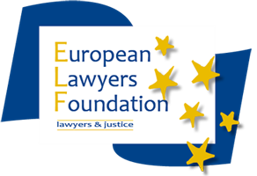 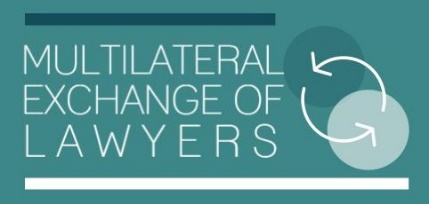 2017201720172017201820182018201820182018Sept.Oct.Noi.Dec.Ian.Feb.Mar.Apr.MaiIun.Apeluri pentru candidaturi1 rundăSchimburi 1 rundăApeluri pentru candidaturiRunda a 2 - aSchimburi Runda a 2 - a2018201820182018201820182019201920192019Iul.Aug.Sept.Oct.Noi.Dec.Ian.Feb.Mar.Apr.Apeluri pentru candidaturiRunda a 3 - aSchimburi Runda a 2 - aApeluri pentru candidaturiRunda a 4 - aSchimburi Runda a 4 - a